Тема: Герои – защитники.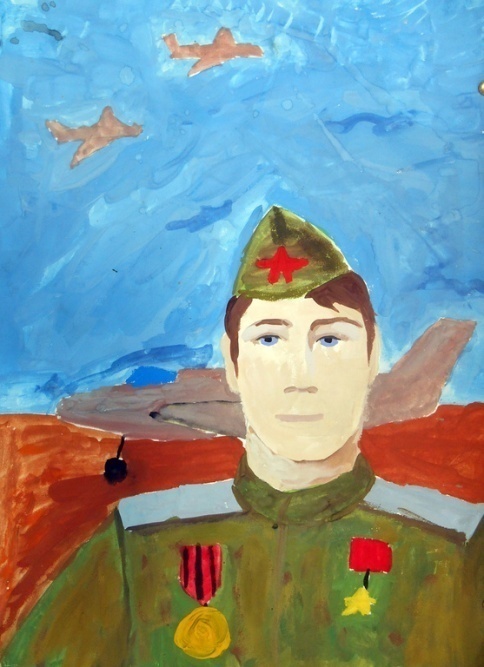 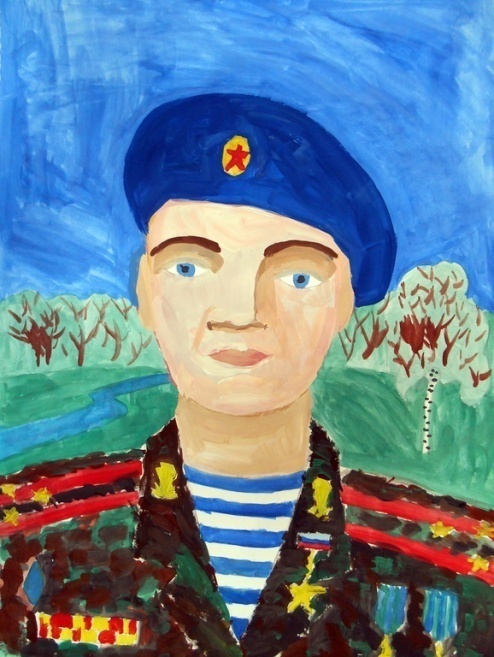 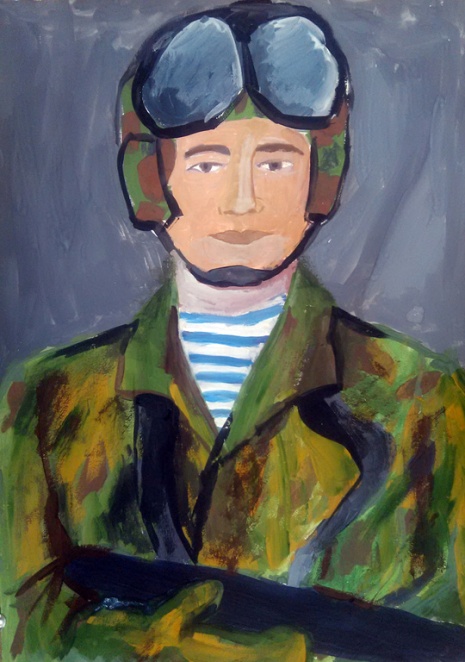 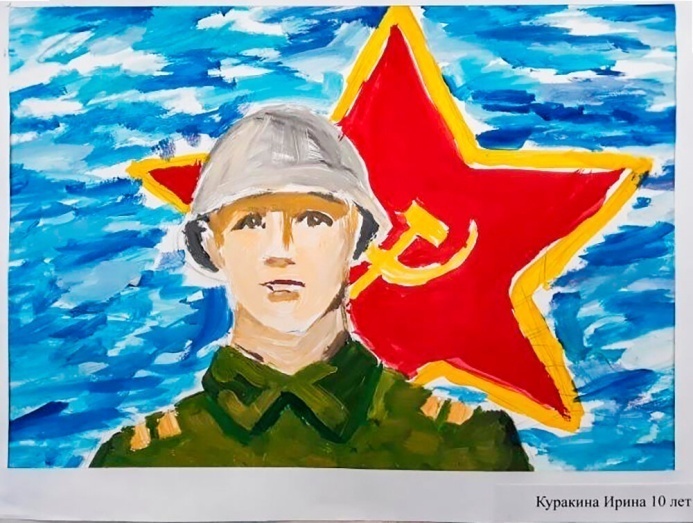 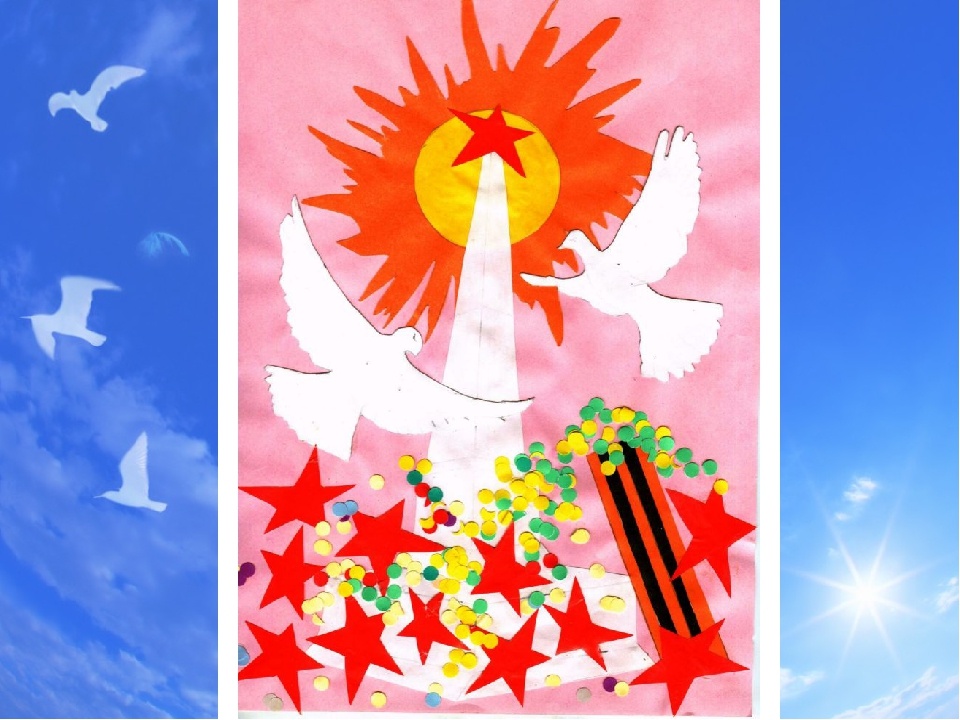 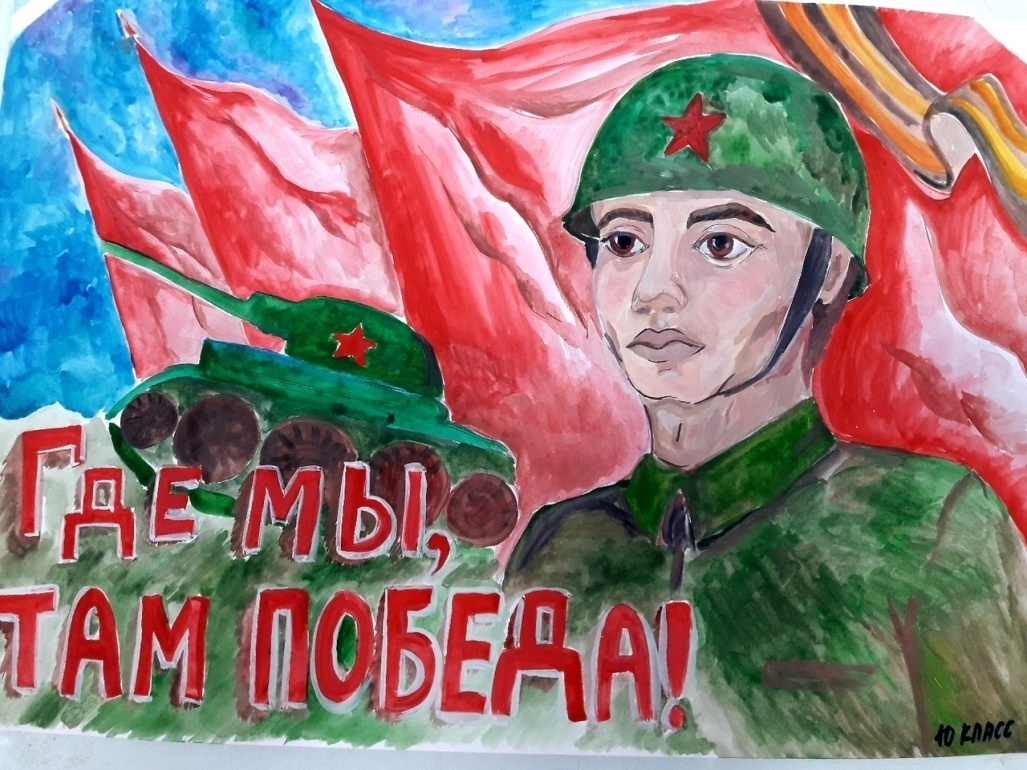 